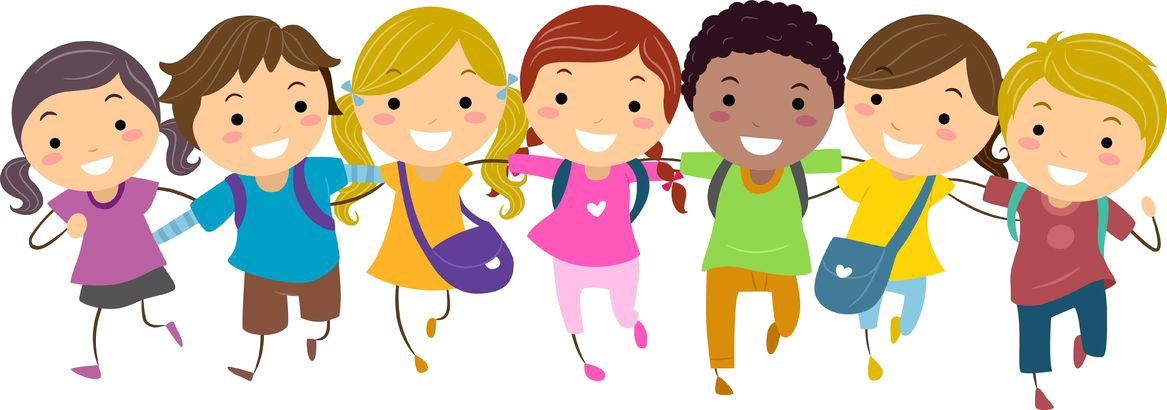 Dear Parents,This is our timetable for the walks. Children will be getting changed into their wellies and waterproofs after lunch ready for the walk.  We will be going even if it is raining!DateVenue/PurposeRough TimingsBring from homeTuesday 30th October Walk in the Woods/Our 5 senses – collect items for autumn picture and Science lesson.All Together1.15-2.15Coats & Wellies Tuesday  6th NovemberWalk up Market Rd/Road safety All together1.15-2.15CoatsTuesday 13th NovemberResidential road opposite Asten Fields/ Looking out for numbers!All together 1.15 – 2.15 Coats  & WelliesTuesday 20th November Walk through the woods. Looking at changes from the first visit.  All together 1.15-2.15 Coats & Wellies Tuesday 27th November Walk to Jempsons/Where does our food come from. Times TBCCoats & Gloves Tuesday 4th December Christmas tree festival at the church. TBCAll together Coats & Gloves 